C229 Single Camera Production – Week 15Agenda:Wrap up semester &review for Final ExamShort in-class Canvas attendance exerciseFill out the OCQ evaluations this week. If I get 95% participation, I’ll give everyone an extra credit point!The FINAL EXAM is Wednesday, May 1 from 3-5 pm. (Administered via Canvas. It should literally take no more than 30 minutes. You should have plenty of time to do it- Just Don’t forget to take the final!Please send me any good Final Projects!Some last advice:Pay attention and be communicative. Never drop the ball. Answer emails quickly and if you don’t know the answer to something, be honest and say you don’t know.For people wanting to get into the film/tv business as a creative- start building your portfolio.A splash/demo reel is a good thing to have and doesn’t need to be longer than 3 minutes. Always have descriptions of what you did (Director, Sound Design, Editor, etc.) and never include work that you don’t legally own. (It’s good to avoid clip art, stock footage, etc.)It’s good to have your own website. You can build it yourself with Wordpress, WIX, SquareSpace, Adobe, etc. or have someone build it for you.Ideally, it’s good to have yourname.com.It’s also good to not just have pretty pictures and videos on a website- but also articles, Podcasts, etc.Many professionals include short articles about the projects they worked on which provide useful context.It’s possible to build skills on your own, but much quicker when you work with people who know more than you do.C229 ReviewReview readings & watchlist that were assigned over the semester:Lens Basics (Sony)Understanding Exposure (B&H Explora)Camera Shot Types (B&H Explora)Review Topics:Single camera verses multi-camera production (advantages/disadvantages)Single system vs Dual system productionWorkflow differences (audio, slating, editing, etc.)Frame Rates/Picture Size: Most TV stations are broadcasting in HD (High Definition), but there are other picture sizes in use. Some include:Standard definition (E.g., 720 x 480)High definition (E.g., 1920 x 1080) 4K and UHD (Ultra High Definition E.g., 3840 x 2160)Frame Rate: There are two important frame rates to know:24 fps (Actually 23.98 fps)30 fps (Actually 29.97 fps)Interlaced vs Progressive (60i vs 24p or 30p)Aperture / f-stop/ iris / Depth of FieldWhat impacts Depth of Field (Aperture!)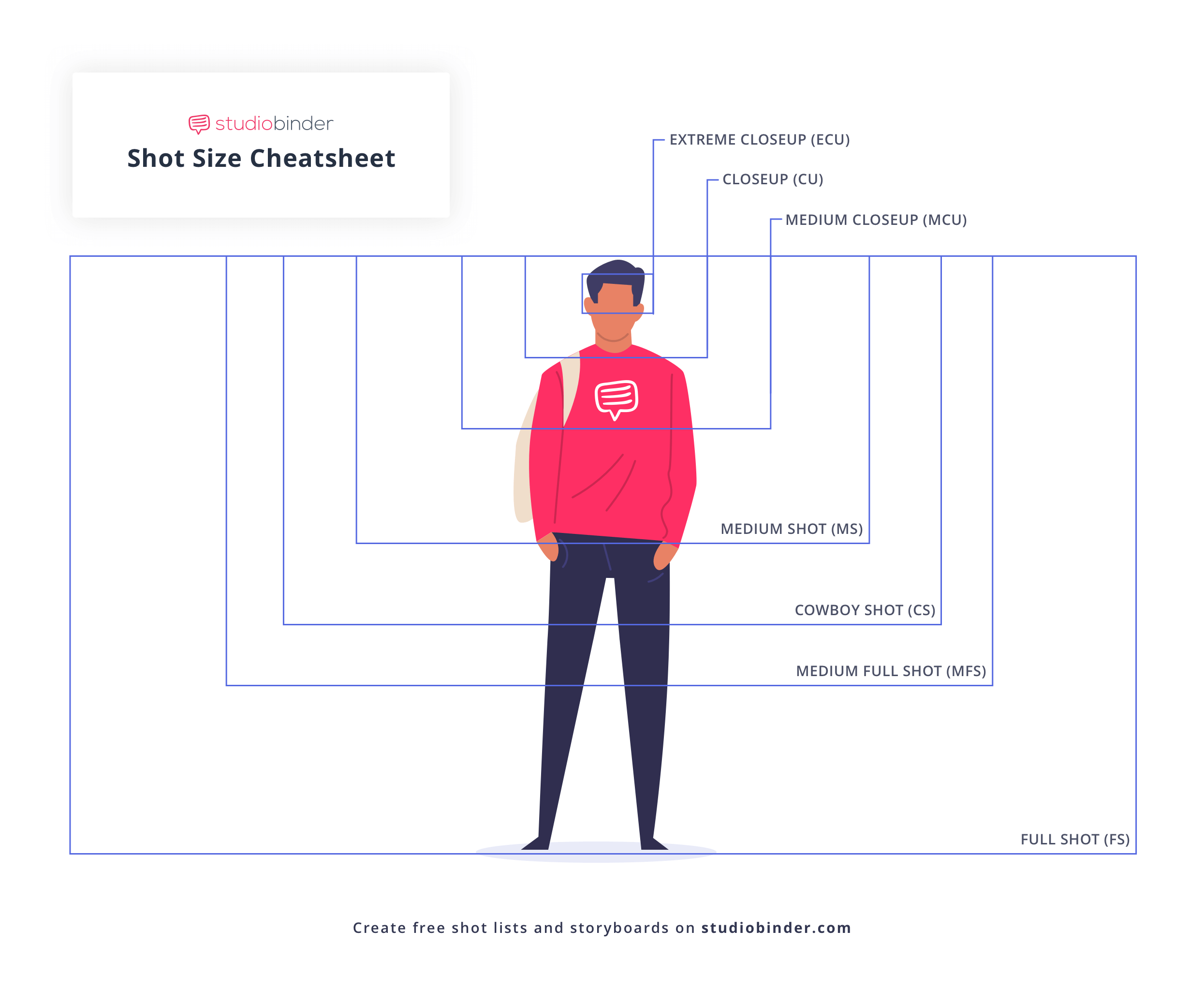 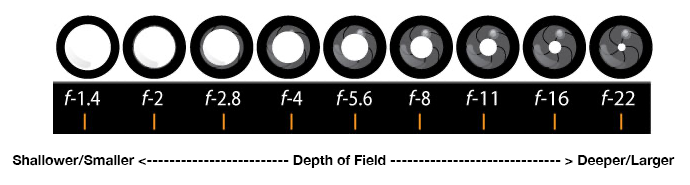 Camera Gain/ISOSetting Proper Exposure (Tools include Zebra stripes, Waveform Monitor, etc.)Exposure Triangle (Aperture, ISO/Gain, & Shutter speed)How to Set Focus (Tools include: Peaking, Magnify, etc.)How to Set / When to White BalanceFocal length & Angle of View (Telephoto vs Wide Angle)Prime lenses vs Zoom lensShot Types:Camera settings checklist:Initialize SD card before you start filmingSet your frame rate (either 23.98 for film or 29.97 for TV)Set your shutter speed (always double your frame rate 1/48 for film or 1/60 for TV)Set your CODEC (mp4, XF-AFC, etc.)Set your resolution and bit rate (1920x1080 35mbps or 17mbps)White Balance (check/set for proper color temp)Check ND filters & Gain/ISOTurn on any focus and exposure assists you want to use such as Peaking or Zebra StripesPremiere Post Shoot Workflow – After finishing a shoot:Copy entire contents of SD/CF card (root/top level) to an appropriately named folder on your dedicated media drive (E.g., “Week 2 Field shoot August 22”).Eject the SD/CF card.Launch Premiere and save the project to your media drive (E.g., “C229 Project 1”).TIP: It’s good to make sure your Scratch Disks are set to “Same as Project”. You can find this under File/Project Settings.Use the Media Browser to link to the footage.Import media and editTIP: Backup your entire media drive to multiple locations (E.g., another SSD).LightingWhat is the Lighting Triangle made up of?What is the additional, 4th light, we typically add?Soft verses Hard lightingWhat are the standard color temperatures for inside and outside?Broad verses Narrow lighting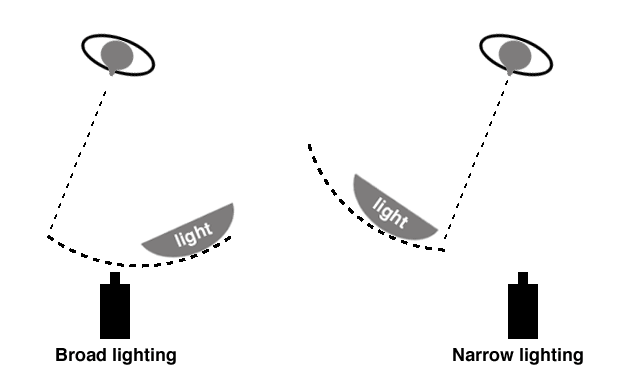 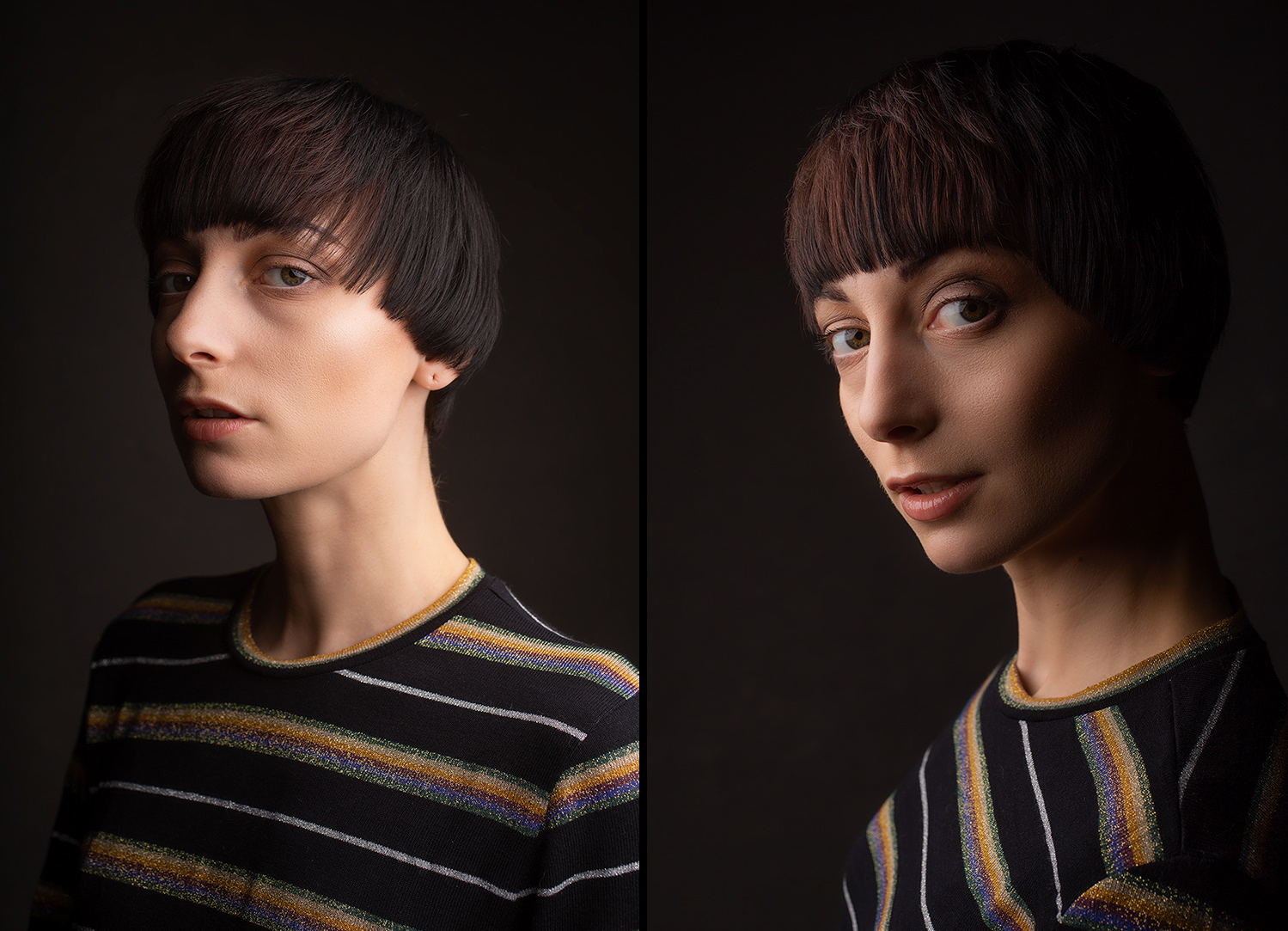 Know different types of lights (Spotlights, softboxes, LED, etc.)Grips & Gaffers (What’s the difference? Which one works with electricity?)How to use C-StandsHow to carry C-standsWhat to call out when you’re moving gearEditing – Premiere Basics – NOT going to be on the final!Directing/ProducingContinuity Editing in Film (Studio Binder)The 180-degree RuleWhat’s the 30-degree rule?Match CutsEye TraceSoundRange of Human Hearing (20 Hz to 20 kHz)Phantom PowerTypes of microphonesMicrophone Polar patternsMicrophone electrical characteristics (Dynamic, Condenser, etc.)